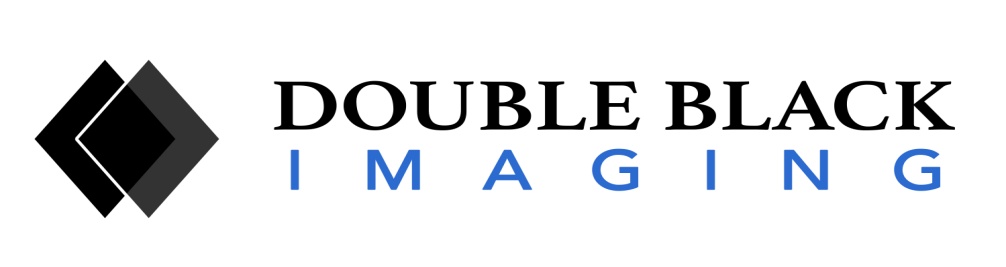 Double Black Imaging(303) 404-2222(303) 460-0276 Fax Media Contact: Tara NeillFor Immediate ReleaseDouble Black Imaging Expands Digital Breast Imaging Display Line with 12MP and Releases New CFS Calibration Software Suite.Westminster, CO –RSNA 2021 Release. Double Black Imaging expands their line of displays for Digital Breast Imaging with the Gemini 12MP, featuring a wizard designed specifically for MQSA testing, reporting and alerting.  The Gemini 12MP features multi-resolution modes, including 6MP and 12MP options for modality optimization.  The Gemini 12MP is ergonomically designed to reduce strain and fatigue from long hours spent at the workstation. Inclusive ambient task lighting illuminates the background or workspace.The Gemini 12MP will join DBI’s next generation N Series and Gemini Series LED backlit display solutions. Double Black Imaging’s display line includes 2MP, 3MP, 4MP, 5.2MP, 6MP and 8MP solutions, with the 5.2MP display FDA cleared for breast imaging - including Tomo.All diagnostic displays from Double Black Imaging are equipped with built in front sensors for hands-free automatic DICOM 3.14 calibration, backlight sensors, and ambient light sensors to maintain stability and accuracy over time. The CFS Calibration Software Suite for remote calibration, conformance, report generation, and non-conformance alerts via the web, is included with all DBI diagnostic displays. The inclusive CFS Productivity Toolkit consists of several utilities designed to improve user workflow, enhance visual clarity, and reduce distraction, ultimately diminishing visual strain.  The CFS toolkit increases cursor movement efficiency while minimizing hand strain, fatigue, and frustration.  The toolkit is adjustable by user and application.  CFS toolkit features include:  PinPoint  – enables the user to concentrate on key areas of interest AutoDim  – eliminates distractions and eye strain from bright neighboring monitorsCursor Genie – saves time and the frustration of a user’s cursor getting stuck in the corners of a displayCursor Wrap – allows the user to quickly move between screens in a multi-display environment, reducing hand strainCursor Locator – rapidly locates the cursor and allows the user to return to work quickly without frustrationAbout Double Black ImagingDouble Black Imaging is proud to be the largest medical display supplier and calibration software developer that creates 100% of their software and performs 100% display system integration in the USA.  Their team has a renowned history of providing the industry’s finest customer service; Double Black Imaging is continually acknowledged by thousands of Radiologists and IT Professionals who put their trust in DBI every day.  Double Black Imaging is dedicated to developing innovative imaging solutions that greatly improve image quality and stability.  Making imaging more efficient to reduce healthcare costs is what DBI stands for. www.doubleblackimaging.com 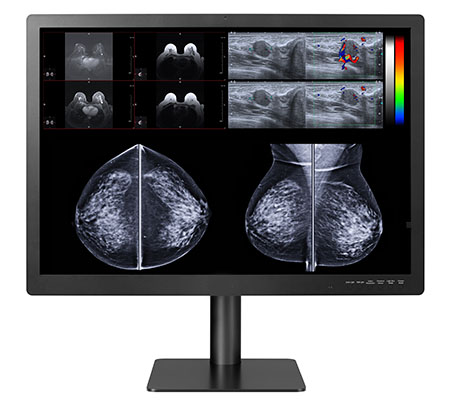 